Частное образовательное учреждение дополнительного профессионального образования «Академия родительского образования»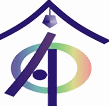 Лицензия серии 59Л01 № 0003254614038, г. Пермь, ул. Л. Лаврова, 18-135; тел. 8-905-86-12-704 Елена Владимировна Бачеваэл. адрес: domelena51@mail.ru; сайт: www.aro-perm.ruНачальникам районных, городских управлений образования, руководителям образовательных учрежденийУважаемые коллеги!ЧОУ ДПО «Академия родительского образования» предлагает очно-заочные курсы повышения квалификации по теме: «Профилактика эмоционального выгорания» (24 часа), которые состоятся 21-23 февраля  2019  года.Актуальность курсов обусловлена тем, что специалистам, работающим в «помогающих профессиях», т.е. педагогам, психологам, социальным работникам, очень сложно себя сохранить эмоционально стабильными, ведь работа предполагает помощь другим людям.  А люди, которым эта помощь оказывается, часто не имеют привычки быть благодарными за нее. Более того, они еще и могут начать требовать эту помощь, выматывая специалиста.Как же научиться быть эмоционально равновесным?Можно ли научиться сохранять свои границы, не нарушая чужих?Можно ли научиться искренне радоваться своей работе не смотря ни на что?На курсы приглашаются  педагоги, заместители директоров по воспитательной работе, социальные педагоги, педагоги дополнительного образования, психологи, методисты информационно-методических центров, педагоги-библиотекари и другие специалисты системы образования.Содержание курсов позволит:понять разницу между «МНЕ важно» и «МНЕ не важно»,осознать основные поведенческие стереотипы, крадущие радость из вашей жизни,осознать свои ресурсы и научиться их использовать,научиться получать удовольствие от каждого дня своей жизни.Приглашаем педагогов, психологов, социальных педагогов и других специалистов системы образования.Курсы пройдут в два этапа: очная сессия – 21-22 февраля  (два дня); заочная сессия – 23 февраля (1 день). После предоставления итоговой работы по электронной почте, слушатели получат удостоверение о прохождении курсов повышения квалификации в объёме 24 часов.Место проведения: Пермская краевая детская библиотека им. Л.Кузьмина (Пермь, ул. Сибирская,11).Время занятий: первый день – с 11:00 до 18:00, второй день – с 10:00 до 17:00.Стоимость курсов — 2400 рублей.Ведущий курсов – Иванова Светлана Владимировна,  практический семейный психолог, сертифицированный  медиатор (конфликтолог), действительный член Профессиональной Психотерапевтической Лиги России, бизнес-тренер, ведущий психологических групп, преподаватель ЧОУ ДПО «Академии родительского образования»,  автор статей для журналов «Особая», «Свадебный марш», сайта российских психологов. Заявки принимаются до 19 февраля по e-mail: domelena51@mail.ru  Справки по тел. 8-902-47-68-391 – Бачева Светлана Викторовна, заведующая отделом курсовой подготовки.Форма заявкиИнформация о гостиницах:  Общежитие -  ул. Б. Гагарина, 37 А, тел. 282-53-71 Гостиница – ул. Клары Цеткин, 17, тел. 240-88-14Название курсов (семинара, занятия, встречи)Профилактика эмоционального выгоранияДата проведения21-23 февраля  2019  годаФ.И.О. Место работы, должностьСотовый номер телефонаЭлектронный адресСпособ оплаты (нужное оставить)наличный  безналичный (по гарантийному письму)Банковские реквизиты образовательного учреждения, почтовый адрес, Ф.И.О. руководителя(заполняется, если нужен договор)Заполнение заявки рассматривается как форма согласия на обработку персональных данных в целях исполнения условий договора на оказание услуг по данной заявке.Заполнение заявки рассматривается как форма согласия на обработку персональных данных в целях исполнения условий договора на оказание услуг по данной заявке.